O-Ring-Set für Luftverteiler FFS-V4ORVerpackungseinheit: 5 StückSortiment: K
Artikelnummer: 0055.0895Hersteller: MAICO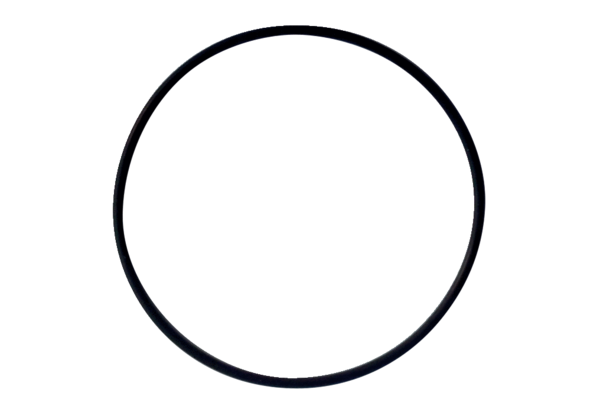 